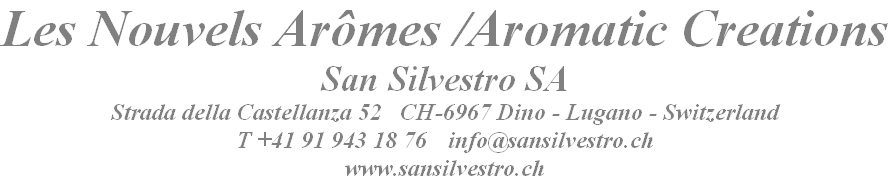 Information requestYou are a distributor of beauty products and seek a full range of treatments and products to complete your offer? Would you like to distribute our products in your country? Thanks to fill the following form!
Personal DataZone of interested sales/distributionAttach a copy of the owner identity card or passport here:Name and last name of the owner
Languages spoken
Date of birth of the owner
E-mail
Name of the company
Date of the company’s creation
Phone
Web page
Number of official staff
Experiences in management of the personnel?
Experiences of retail sales?
Brands currently distributed
Address
ZIP/Post code & City
State
Present occupation of the company

Net of covered distribution

Available capital
Country, City and State
Additional information
Square meters of the place/local
Motive of interest
Note 
How did you know San Silvestro SA - Les Nouvels Arômes & Aromatic Creations? 
Fine modulo